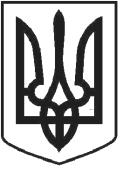 УКРАЇНАЧОРТКІВСЬКА МІСЬКА РАДАДРУГЕ ПЛЕНАРНЕ ЗАСІДАННЯТРИДЦЯТЬ ТРЕТЯ СЕСІЯ СЬОМОГО СКЛИКАННЯРІШЕННЯвід 21 грудня2017року№945м. ЧортківПро затвердження проектів землеустрою щодо відведення земельних ділянок та передача їх у власність громадянамРозглянувши звернення громадян, відповідно до ст. 12, 40, 118, 121, 125, 126, 186-1 Земельного Кодексу України, керуючись п. 34 ст. 26 Закону України «Про місцеве самоврядування в Україні», міська радаВИРІШИЛА:1.Затвердити проекти землеустрою щодо відведення земельних ділянок та передати їх у власність громадянам:1.1.Кизимі Василю Миколайовичу для будівництва індивідуального гаража площею 0,0029 га по вул. Дениса Січинського в м. Чорткові за рахунок земельЧортківської міської ради (землі запасу та землі, не надані у власність та постійне користування в межах населених пунктів/забудовані землі: в т.ч. землі відведені під будівництво (будівництво на яких не розпочато)).Кадастровий номер 6125510100:01:019:0275.1.2.Приймаченку Віктору Євгеновичу для будівництва та обслуговування житлового будинку, господарських будівель та споруд (присадибна ділянка) індивідуального гаража площею 0,0814 га по вул. Дениса Громового,38 в м. Чорткові за рахунок земельЧортківської міської ради (землі запасу та землі, не надані у власність та постійне користування в межах населених пунктів/забудовані землі: в т.ч. землі відведені під будівництво (будівництво на яких не розпочато)).Кадастровий номер 6125510100:01:022:0808.2.Зобов’язати	громадян:- оформити право власності на	земельні ділянки;-використовувати земельну ділянку згідно цільового призначення, та Земельного Кодексу України;дотримуватись встановлених меж земельної ділянки, правил добросусідства та обмежень пов'язаних з встановленням земельних сервітутів та охоронних зон.3.Копію рішення направити у відділ Держгеокадастру в Чортківському районі та заявнику.4.Контроль за виконанням рішення покласти на постійну комісію з питань містобудування, земельних відносин, екології та сталого розвитку міської ради.Міський голова	Володимир ШМАТЬКО